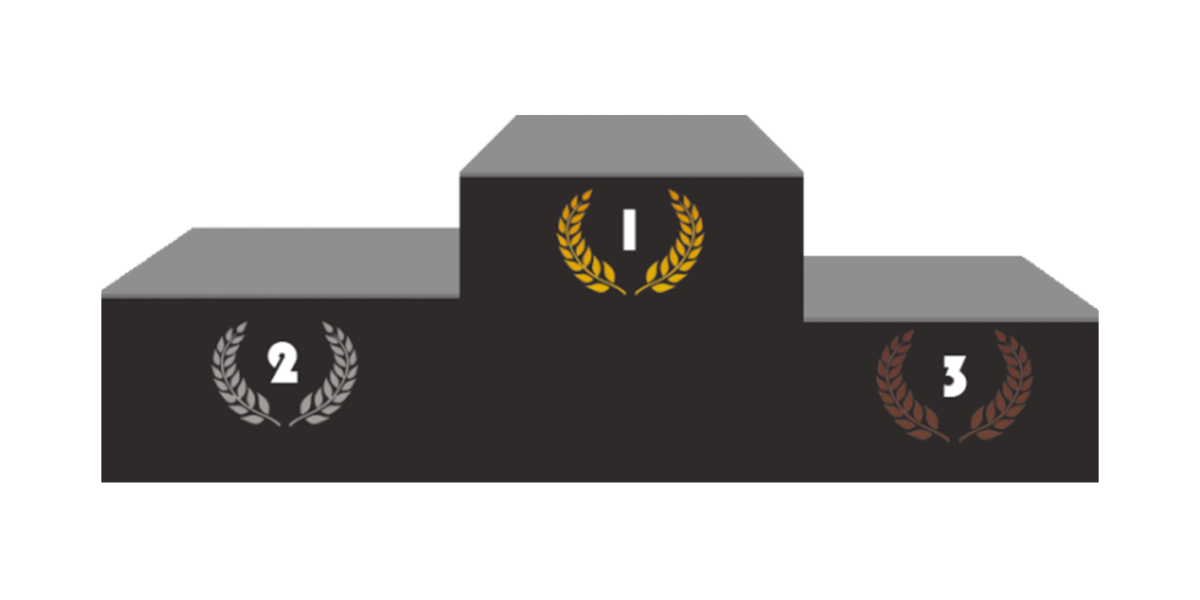 PODIUM PROVISOIRE COUTEAUX PRECISIONAVRIL 2019, suite à l’Open d’Alsace.